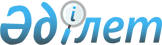 "Ұлттық бірыңғай тестілеуді ұйымдастыру және өткізу ережесін бекіту туралы" Қазақстан Республикасы Білім және ғылым министрінің 2004 жылғы 16 наурыздағы N 213 бұйрығына өзгерістер мен толықтырулар енгізу туралыҚазақстан Республикасы Білім және ғылым министрінің 2006 жылғы 27 ақпандағы N 89 Бұйрығы. Қазақстан Республикасының Әділет министрлігінде 2006 жылғы 27 наурызда тіркелді. Тіркеу N 4134



 

     БҰЙЫРАМЫН:




      1.»"Ұлттық бірыңғай тестілеуді ұйымдастыру және өткізу ережесін бекіту туралы" Қазақстан Республикасы Білім және ғылым министрінің 2004 жылғы 16 наурыздағы N 213 
 бұйрығына 
 (Қазақстан Республикасының нормативтік құқықтық актілерін мемлекеттік тіркеу тізілімінде N 2804 болып тіркелген, Қазақстан Республикасы орталық атқарушы және өзге де мемлекеттік органдарының нормативтік құқықтық актілер бюллетенінде жарияланған, 2004 ж. N 21-24, 926-құжат, Қазақстан Республикасы Білім және ғылым министрі міндетін атқарушының 2004 жылғы 29 сәуірдегі N 373 
 бұйрығымен 
 өзгерістер мен толықтырулар енгізілген, нормативтік құқықтық актілерін мемлекеттік тіркеу тізілімінде N 2837 болып тіркелген, Қазақстан Республикасының нормативтік құқықтық актілері бюллетенінде жарияланған, N 21-24, 2004 ж. 928-құжат, нормативтік құқықтық актілерді мемлекеттік тіркеу тізілімінде N 3345 болып тіркелген, Қазақстан Республикасы Білім және ғылым министрінің 2004 жылғы 29 желтоқсандағы N 1057 
 бұйрығымен 
 өзгерістер мен толықтырулар енгізілген, Қазақстан Республикасының нормативтік құқықтық актілері бюллетенінде жарияланған, 2005 ж. N 9-13, 52-құжат) мынадай өзгерістер мен толықтырулар енгізілсін:




      көрсетілген бұйрықпен бекітілген Ұлттық бірыңғай тестілеуді ұйымдастыру және өткізу ережесінде:



      1-тармақ мынадай редакцияда жазылсын:



      "1. Осы ереже жалпы орта білім беру бағдарламаларын меңгерген жалпы орта білім беру ұйымдарының ағымдағы жылғы білім алушыларына (бұдан әрі - бітірушілер) ұлттық бірыңғай тестілеуді ұйымдастыру мен өткізу тәртібін белгілейді.";




      3-тармақта»"жалпы орта білім беру ұйымдары бітірушілерінің (бұдан әрі - бітірушілер)" деген сөздер»"бітірушілердің" деген сөзбен ауыстырылсын;




      мынадай мазмұндағы 3-1-тармақпен толықтырылсын:



      "3-1. ҰБТ тестілеу өткізілетін пункттердің базасында өткізіледі (бұдан әрі - ҰБТ ӨП).";




      4-тармақта»"ҰБТ-ны өткізудің әрбір пунктінде (бұдан әрі - ҰБТ ӨП)" деген сөздер қысқартылған»"әрбір ҰБТ ӨП-те" деген сөзбен ауыстырылсын;




      5, 6 және 7-тармақтар мынадай редакцияда жазылсын:



      "5. МК өз жұмысында осы Ережені, нормативтік құқықтық актілерін мемлекеттік тіркеу тізілімінде N 3298 болып тіркелген, Қазақстан Республикасы Білім және ғылым министрі міндетін атқарушының 2004 жылғы 20 қарашадағы N 953 
 бұйрығымен 
 бекітілген»"Білім алушылардың үлгерімін ағымдағы бақылау, аралық және мемлекеттік қорытынды аттестаттауды өткізу ережесін" (бұдан әрі - қорытынды аттестаттау ережесі), сондай-ақ нормативтік құқықтық актілерін мемлекеттік тіркеу тізілімінде N 1118 болып тіркелген,»"Қазақстан Республикасының жоғары оқу орындарына қабылдаудың үлгі ережелерін бекіту туралы" Қазақстан Республикасы Білім және ғылым министрінің 2000 жылғы 25 наурыздағы 
 N 247 
, нормативтік құқықтық актілерін мемлекеттік тіркеу тізілімінде N 3627 болып тіркелген,»"Қазақстан Республикасының кәсіптік орта білім беру ұйымдарына қабылдаудың үлгі ережесі" Қазақстан Республикасы Білім және ғылым министрінің 2005 жылғы 15 сәуірдегі N 244 
 бұйрықтарын 
 (бұдан әрі - Қабылдаудың үлгі ереже), және басқа да білім беру саласындағы орталық атқарушы органдардың (бұдан әрі - Министрлік) нормативтік құқықтық актілерін басшылыққа алады.




      6. МК-нің құрамына мәслихат пен әкімдік өкілдері, жоғары оқу орындарының ректорлары, облыстық (республикалық маңызы бар қалалық) білім департаментінің (басқармаларының) директорлары (бұдан әрі - білім департаментінің директоры), аудандық (қалалық) білім бөлімдерінің меңгерушілері, құқық қорғау органдарының, қоғамдық ұйымдардың, оның ішінде жастар және студенттік, бұқаралық ақпарат құралдары, сондай-ақ білім беру ұйымдарының, білім департаменті қызметкерлері білікті мамандары арасынан тағайындалған хатшы кіреді.




      7. МК-нің төрағасы болып оның базасында ҰБТ ӨП құрылған білім беру ұйымының басшысы (ректор, білім департаментінің директоры, аудандық (қалалық) білім бөлімінің меңгерушілері) немесе әкімдік өкілі тағайындалады.



      МК құрамы жоғары оқу орындарының және білім департаменттерінің ұсынысы бойынша Қазақстан Республикасы Білім және ғылым министрінің (бұдан әрі - Министр) бұйрығымен ҰБТ-ы басталғанға дейін екі ай бұрын ҰБТ-ны өткізу кезеңіне бекітіледі.";




      13, 14-тармақтар мынадай редакцияда жазылсын:



      "13. ҰБТ-ны тапсыруға жалпы орта білім берудің білім бағдарламаларын игерген білім беру ұйымдарының ағымдағы жылғы барлық бітірушілері ерікті негізде жіберіледі.



      Ағымдағы жылы Қазақстан Республикасының ЖОО-ларына, КООО-ларына түсуге тілек білдіргендер,»"Алтын белгі" жалпы орта білім туралы аттестат және үздік жалпы орта білім туралы аттестат алуға үміткерлер, ағымдағы жылғы оқушылардың ғылыми жарыстарының, республикалық олимпиадалардың жүлдегерлері үшін ҰБТ-ны тапсыру міндетті.



      ҰБТ-ға қатысқысы келмеген бітірушілер қорытынды аттестаттау ережесіне сәйкес орта мектеп курсы бойынша қорытынды аттестаттау тапсыра алады.




      14. ҰБТ-ға қатыспаған шетелдерде оқушылардың халықаралық айырбас желісі бойынша білім алған жалпы орта білім беру ұйымдарының бітірушілерінің және өзбек, ұйғыр, тәжік тілдерінде оқытатын мектеп бітірушілерінің, республикалық музыка мектеп-интернаттары бітірушілерінің мемлекеттік қорытынды аттестаттауы қорытынды аттестаттау ережесіне сәйкес өткізіледі. Бұл бітірушілер республика ЖОО-лары мен колледждерге Қабылдаудың үлгі ережесіне сәйкес түсуге құқылы.";




      15-тармақтың бірінші абзацында»"сол немесе өзге де мамандыққа түсу үшін бейінді болып табылатын" деген сөздер»"Қабылдаудың үлгі ережесіне сәйкес" деген сөздермен ауыстырылсын;




      22-тармақ мынадай редакцияда жазылсын:



      "22. Тест тапсырмаларын бағалау кезінде бірыңғай талаптарды сақтау және даулы мәселелерді шешуді қамтамасыз ету, ҰБТ-ға қатысушылардың құқығын қорғау мақсатында тестілеу өткізу кезеңінде апелляцияны қарау жөніндегі республикалық комиссия (бұдан әрі - республикалық комиссия) және әрбір ҰБТ ӨП-те апелляциялық комиссия құрылады.";




      мынадай мазмұндағы 22-1, 22-2, 22-3, 22-4-тармақтармен толықтырылсын:



      "22-1. Республикалық комиссияның төрағасы және құрамы Министрдің бұйрығымен бекітіледі.




      22-2. Республикалық комиссия апелляциялық комиссиялардың бітірушіге баллдар қосу туралы негіздемесін қарайды және соңғы шешім қабылдайды.




      22-3. Республикалық комиссия өз функцияларын орындау мақсатында апелляциялық комиссиялардан қажетті құжаттар, сонымен бірге бітірушінің жауап парағын, ҰБТ технологиясының сақталуы туралы мәліметтер сұрауға және алуға құқылы.




      22-4. Республикалық комиссияның шешімі комиссияның тізімдік құрамындағы көпшілік дауыспен қабылданады. Дауыстар тең болған жағдайда, комиссия төрағасы шешуші дауысқа құқылы. Комиссияның жұмысы төрағаның және комиссияның барлық мүшелерінің қолдары қойылған хаттамалармен ресімделеді.";




      24-тармақ мынадай редакцияда жазылсын:



      "24. Апелляциялық комиссия тестілеуге қатысушылардан өтініштер қабылдайды және қарайды, республикалық комиссияға бітірушіге баллдарды қосу туралы ұсынысты енгізеді және оны апелляцияның нәтижесімен хабардар етеді.";




      28-тармақта»"Апелляциялық комиссиясының" деген сөздер»"Республикалық комиссияның және апелляциялық комиссиялардың" деген сөздермен ауыстырылсын;




      Ереженің қосымшасы осы бұйрықтың қосымшасына сәйкес редакцияда жазылсын.




      2. Білім және ғылым саласындағы қадағалау және аттестаттау комитеті (Б.Әбдірәсілов) осы бұйрықты белгіленген тәртіппен Қазақстан Республикасы Әділет министрлігіне мемлекеттік тіркеуге ұсынсын.




      3. Осы бұйрықтың орындалуын бақылау Білім және ғылым вице-министрі А.Әбдімомыновқа жүктелсін.




      4. Осы бұйрық алғаш рет ресми жарияланғаннан кейін он күнтізбелік күн өткен соң қолданысқа енгізіледі.


      


Министр





                                           Қазақстан Республикасы



                                        Білім және ғылым министрінің



                                           2006 жылғы 27 ақпандағы



                                            N 89 бұйрығына қосымша

                                          Ұлттық бірыңғай тестілеуді



                                            ұйымдастыру және өткізу



                                               ережесіне қосымша

      

ҰБТ сертификатының баллдарын жалпы орта білім туралы




            аттестаттың бағаларына ауыстыру шкаласы


					© 2012. Қазақстан Республикасы Әділет министрлігінің «Қазақстан Республикасының Заңнама және құқықтық ақпарат институты» ШЖҚ РМК
				
р/н

Пән

2



(қанағатта-



нарлықсыз)

3



(қанағат-



танарлық)

4



(жақсы)

5



(үздік)

1

Қазақ тілі

0-3

4-17

18-25

26-30

2

Орыс тілі

0-3

4-17

18-25

26-30

3

Қазақстан тарихы

0-3

4-17

18-24

25-30

4

Математика

0-2

3-12

13-22

23-30

5

Физика

0-2

3-12

13-22

23-30

6

Химия

0-3

4-12

13-22

23-30

7

Биология

0-3

4-15

16-24

25-30

8

География

0-3

4-17

18-24

25-30

9

Дүниежүзі тарихы

0-3

4-15

16-22

23-30

10

Орыс әдебиеті

0-3

4-16

17-24

25-30

11

Орыс әдебиеті

0-3

4-16

17-24

25-30

12

Ағылшын тілі

0-3

4-17

18-25

26-30

13

Неміс тілі

0-3

4-15

16-22

23-30

14

Француз тілі

0-3

4-15

16-22

23-30
